附件1广东省高等教育自学考试毕业证书电子注册图像采集规范及信息标准根据教育部《高等教育自学考试毕业证书电子注册图像采集规范及信息标准》有关要求，为提高毕业生电子注册通过率，现结合我省实际情况，由系统直接采集毕业证照片。采集规范及信息标准具体如下：一、基本要求1.自学考试毕业证书电子注册图像应使用毕业生本人近期（一般为毕业前一年以内）正面免冠彩色头像的电子图像文件。2.图像应真实表达毕业生本人相貌。禁止对图像整体或局部进行镜像、旋转等变换操作。不得对人像特征（如伤疤、痣、发型等）进行技术处理。3.图像应对焦准确、层次清晰、色彩真实、无明显畸变。4.除头像外，不得添加边框、文字、图案等其他内容。二、拍照要求1.背景：应均匀无渐变，不得有阴影、其他人或物体。可选用白色（参考值RGB<255,255,255>）或浅灰色（参考值RGB<240,240,240>）。2.衣着：应与背景色区分明显，避免复杂图案、条纹。3.人物姿态与表情：坐姿端正，表情自然，双眼自然睁开并平视，耳朵对称，左右肩膀平衡，嘴唇自然闭合。4.眼镜：常戴眼镜者应佩戴眼镜，但不得戴有色（含隐形）眼镜，镜框不得遮挡眼睛，眼镜不能有反光。5.佩饰及遮挡物：不得使用头部覆盖物（宗教、医疗和文化需要时，不得遮挡脸部或造成阴影）。不得佩戴耳环、项链等饰品。头发不得遮挡眉毛、眼睛和耳朵。不宜化妆。三、照明光线照明光线均匀，脸部曝光均匀，无明显可见或不对称的高光、光斑，无红眼。附件2广东省高等教育自学考试毕业证书电子注册图像采集操作流程第一步：登录我省自考管理系统毕业管理模块，先进行毕业预测，再选择毕业办理地点并填写联系电话，然后点击“申请”按钮。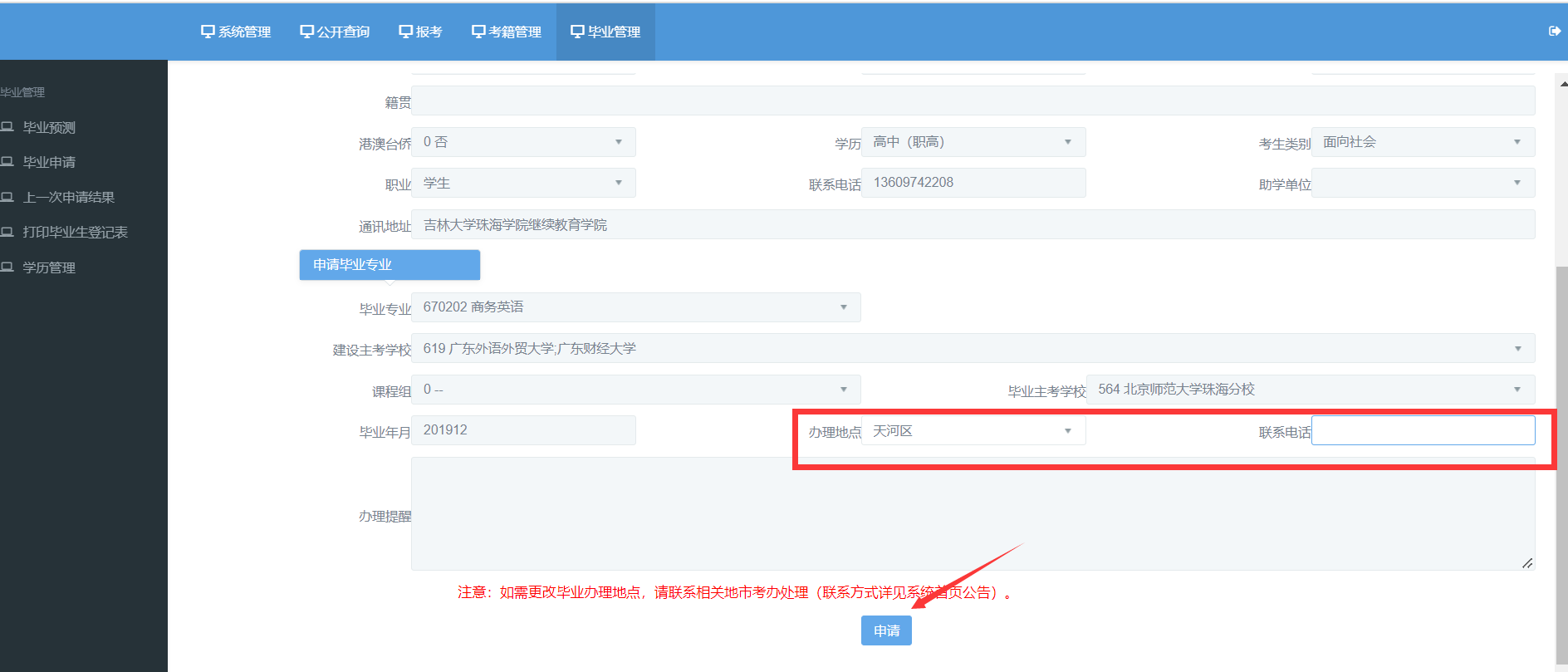 第二步：系统将考生相关信息与公安人口库信息进行关联。（1）如校验不通过，则需上传身份证正面、身份证反面及手持身份证3张照片，然后点击“提交身份证附件”按钮，提交当地市考办及省考办审核。查询审核意见：点击毕业管理模块的毕业申请及图像采集功能，则弹出当前审核情况。如审核流程完成或审核不通过，则可以点击“下一步”按钮，否则不可以进行下一步。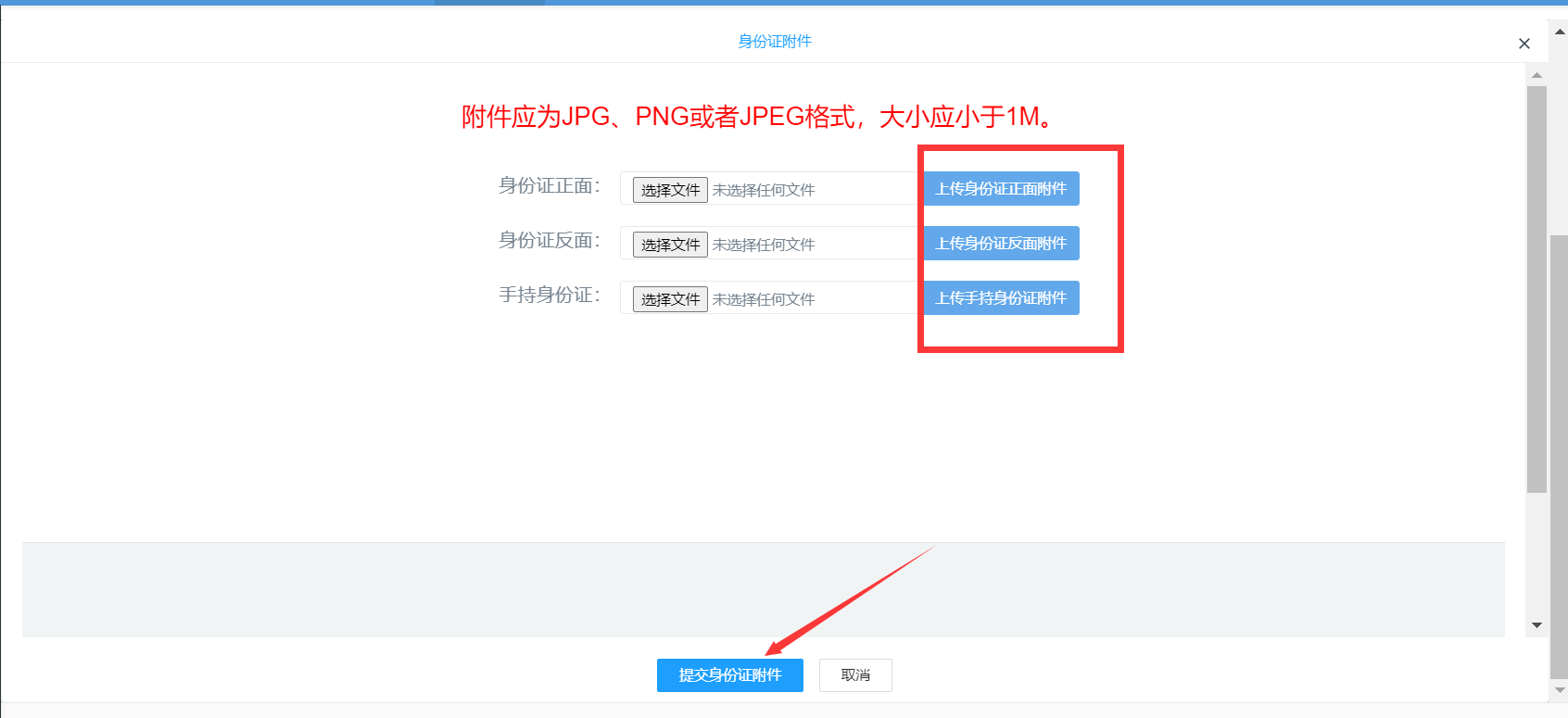 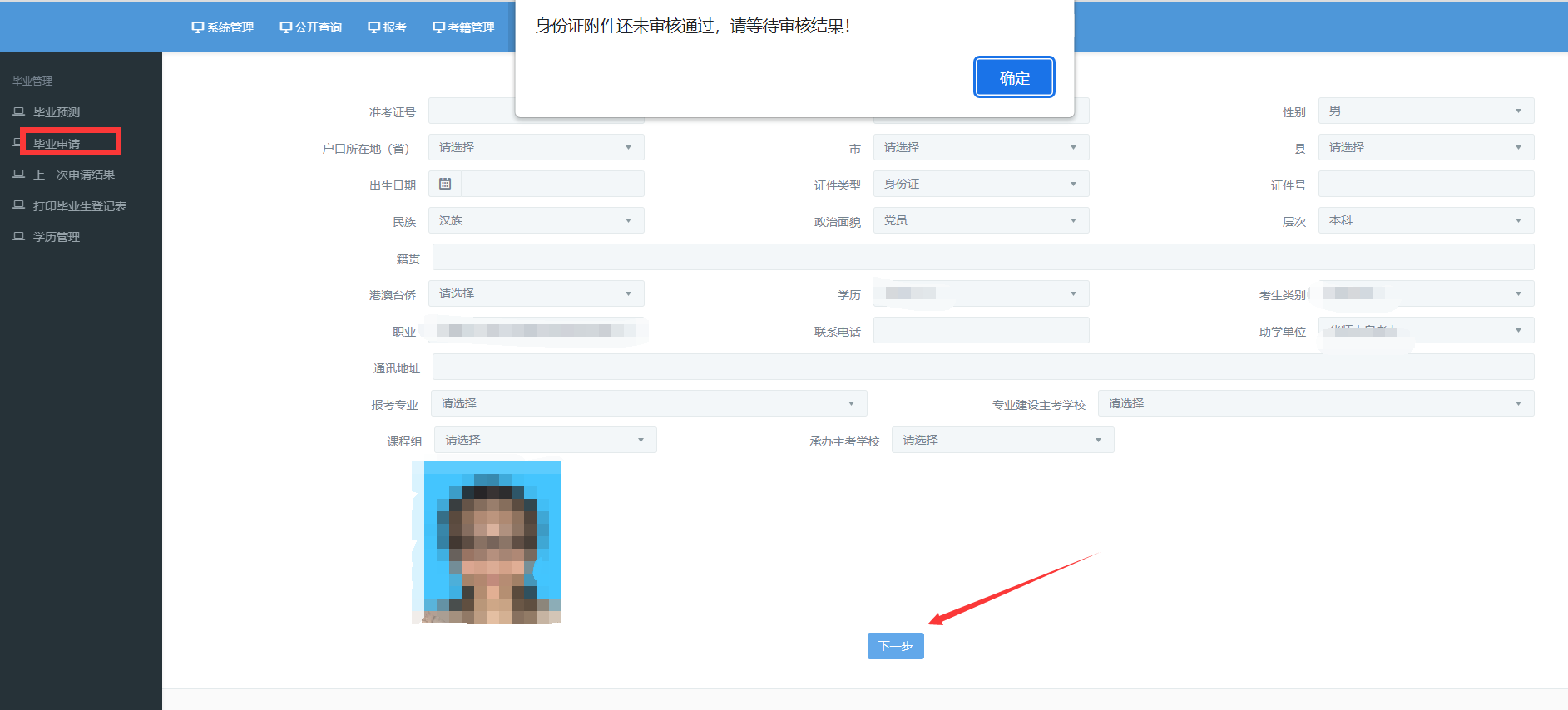 （2）如系统校验通过，或者身份证附件审核通过，则可以进行摄像。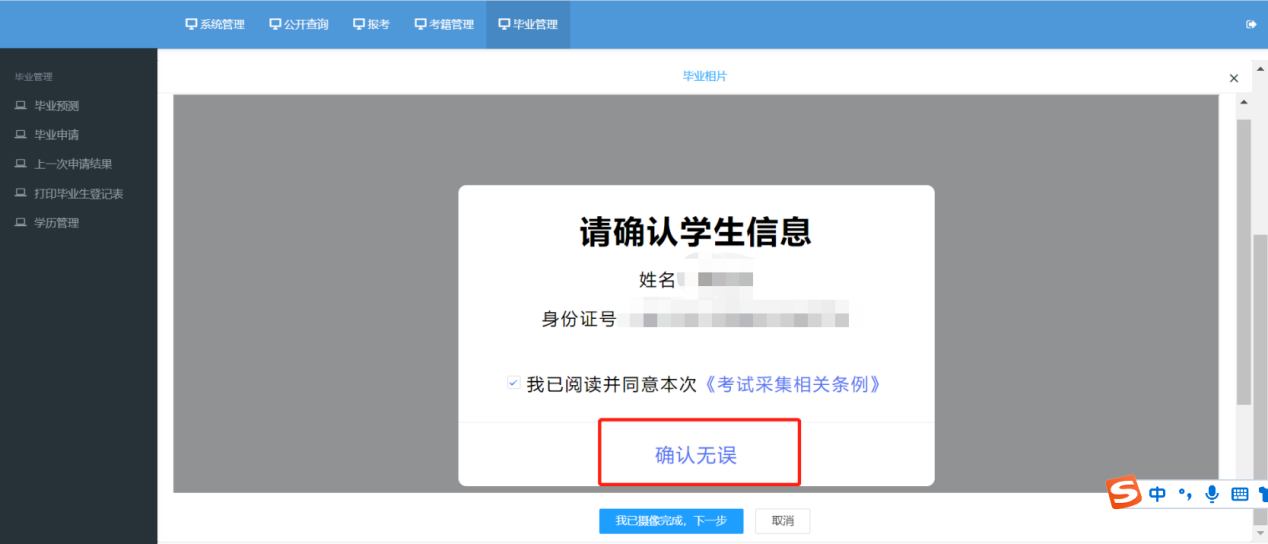 第三步：核对个人信息无误后，点击“确认无误”按钮。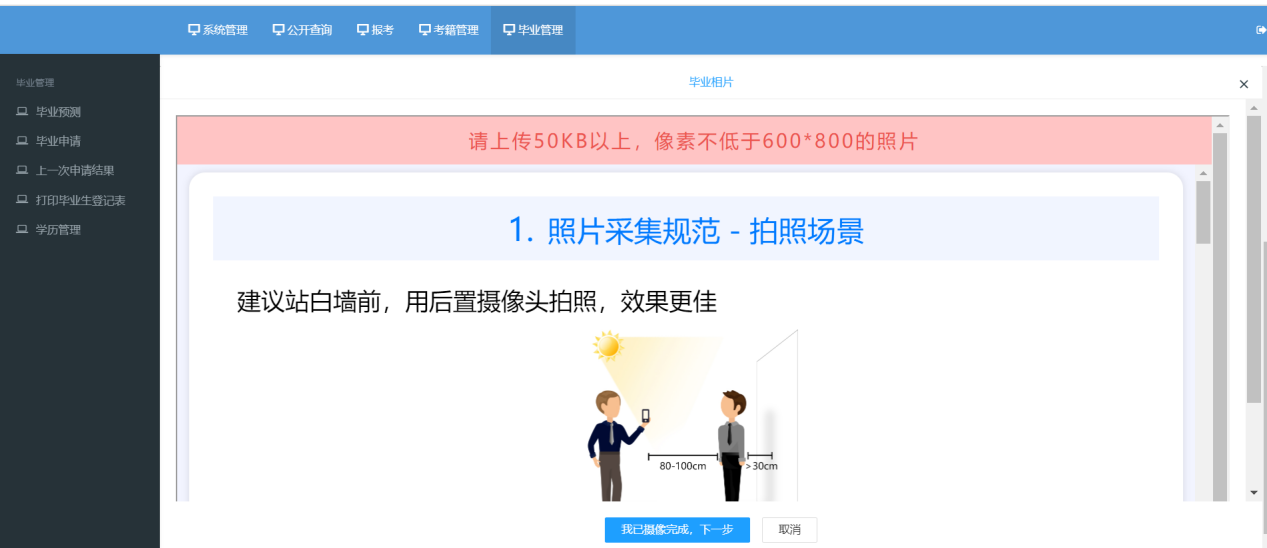 第四步：了解照片采集标准后，点击“我知道了，去拍照”按钮.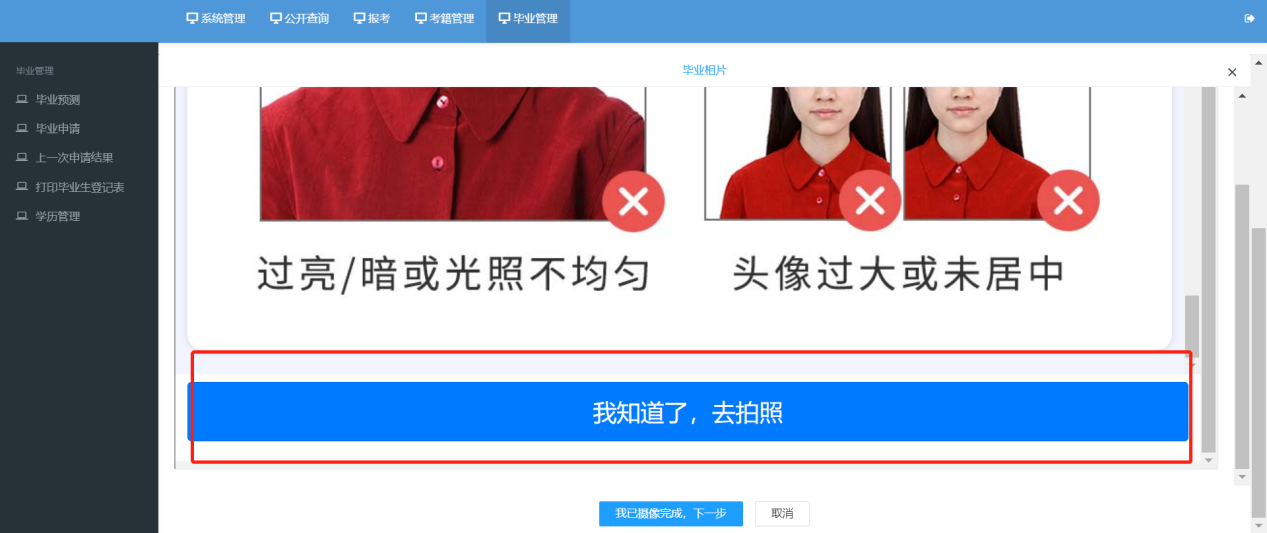 第五步：使用微信或者主流浏览器等进行扫码。（1）使用微信扫码后，须重新核对个人信息，核对无误后，点击“确认无误”按钮。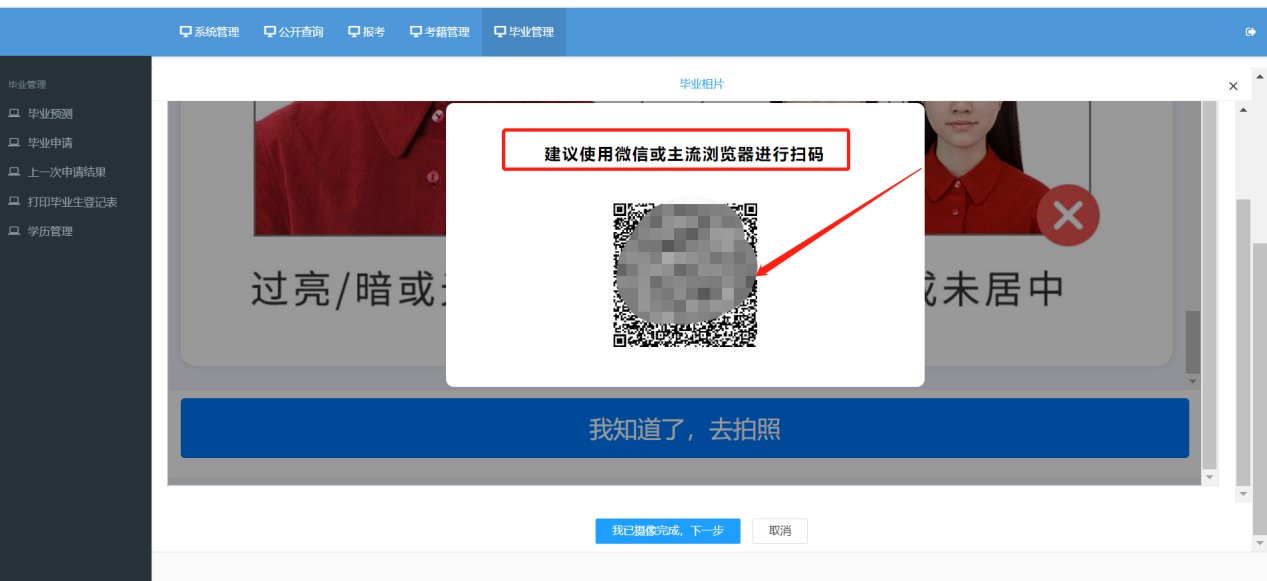 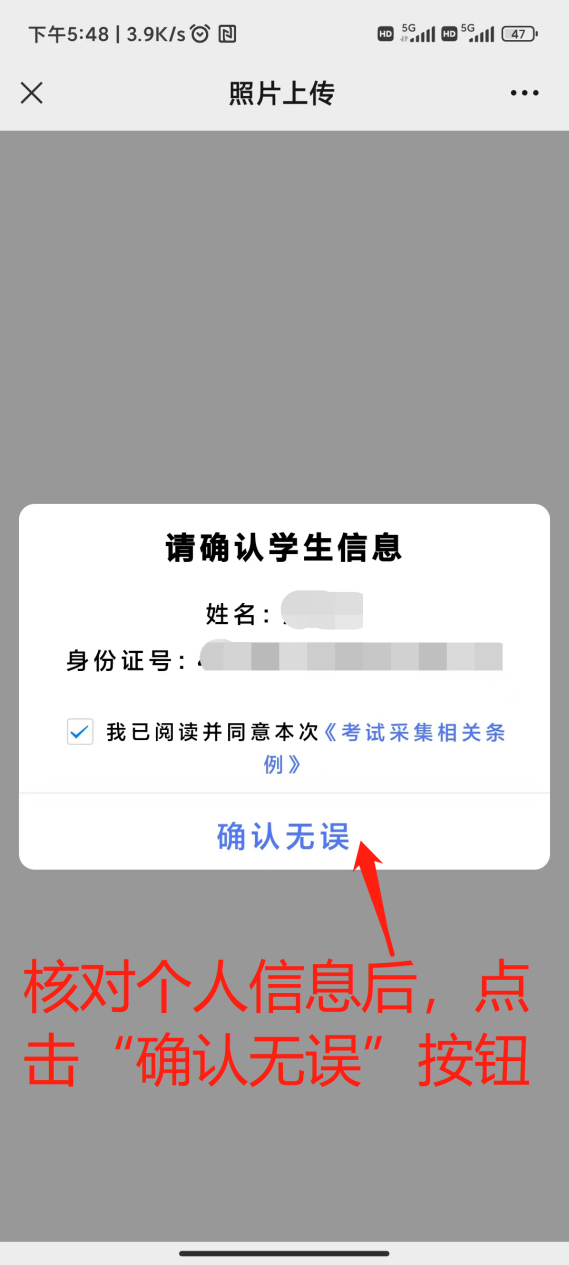 （2）了解照片采集规范后，点击“我知道了，去拍照”按钮。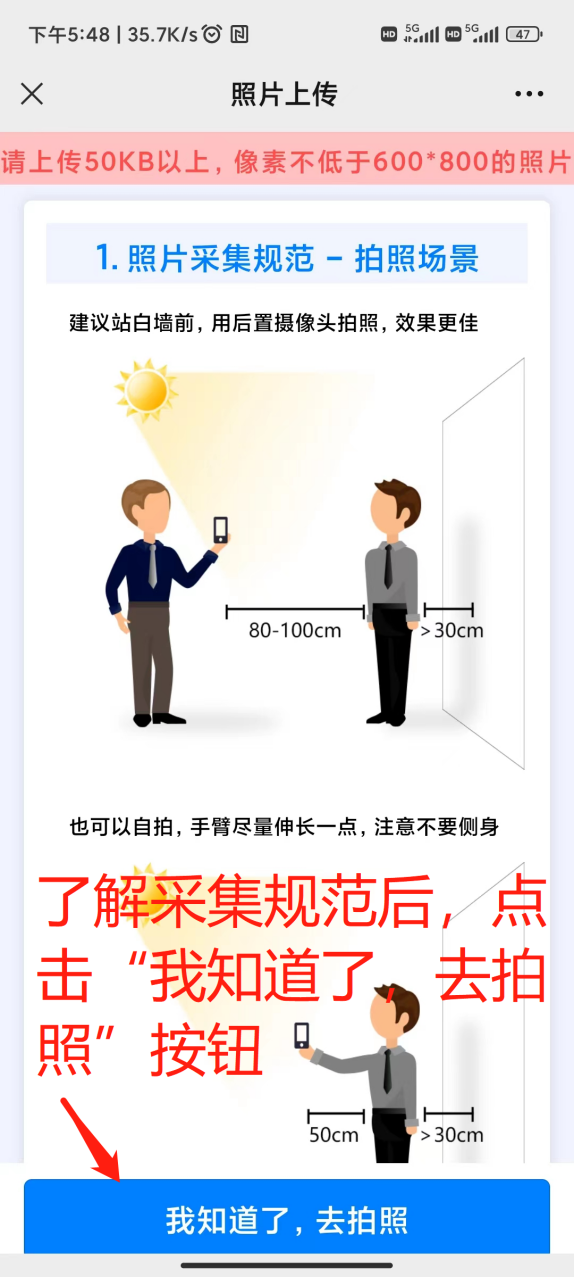 （3）点击“我知道了，去拍照”按钮后，将调用“摄像头”进行摄像。第六步：摄像完成后，点击“我已摄像完成，下一步”按钮，提交地市考办审核。查询审核意见：点击毕业管理模块的毕业申请及图像采集功能，则弹出当前审核情况。第七步：毕业证照片经地市考办审核通过后，重新操作第一步，点击“申请”按钮；毕业申请提交成功，打印毕业生登记表。